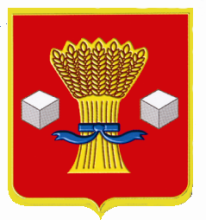                                         АдминистрацияСветлоярского муниципального района Волгоградской областиПОСТАНОВЛЕНИЕот  21.03.2016              	                     № 383Об условиях оплаты трударуководителей муниципальных учреждений, учредителем которых является администрация Светлоярского муниципального районаРуководствуясь статьями 135, 144, 145 Трудового кодекса Российской Федерации, Федеральным законом от 08.05.2010 № 83-ФЗ «О внесении изменений в отдельные законодательные акты Российской Федерации в связи с совершенствованием правового положения государственных (муниципальных) учреждений», Постановлением Правительства РФ от 12.04.2013 № 329 «О типовой форме трудового договора с руководителем государственного (муниципального) учреждения», Распоряжением Правительства Российской Федерации от 07.09.2010 № 1505-р «Об утверждении методических рекомендаций по определению критериев изменения типа государственных учреждений субъектов Российской Федерации и муниципальных учреждений с учетом сферы их деятельности и рекомендаций по внесению изменений в трудовые договоры с руководителями бюджетных учреждений субъектов Российской Федерации и муниципальных бюджетных учреждений», Законом Волгоградской области от 06.03.2009 № 1862-ОД «Об оплате труда работников государственных бюджетных учреждений Волгоградской области», Постановлением Администрации Волгоградской области от 19.01.2016 № 4-п «Об общих требованиях к положениям об оплате труда работников государственных учреждений Волгоградской области», Едиными рекомендациями по установлению на федеральном, региональном и местном уровнях систем оплаты труда работников государственных и муниципальных учреждений на 2016 год (утв. решением Российской трехсторонней комиссии по регулированию социально-трудовых отношений от 25.12.2015, протокол № 12), постановлением администрации Светлоярского муниципального района Волгоградской области от 09.11.2012 № 2085 «Об упорядочении отдельных должностных полномочий руководителей учреждений, ОАО Светлоярского муниципального района», постановлением администрации Светлоярского муниципального района Волгоградской области от 03.02.2016 № 148 «Об оплате труда работников образовательных организаций Светлоярского муниципального района Волгоградской области», Уставом Светлоярского муниципального района, Уставом Светлоярского городского поселения,п о с т а н о в л я ю:1. Утвердить Положение об оплате  труда руководителей муниципальных учреждений, учредителем которых является администрация Светлоярского муниципального района (приложение 1).2. Утвердить Положение о работе комиссии по оценке выполнения целевых показателей эффективности и результативности деятельности руководителей муниципальных учреждений, учредителем которых является администрация Светлоярского муниципального района (приложение 2).3. Утвердить показатели оценки эффективности и результативности деятельности руководителей муниципальных учреждений, учредителем которых является администрация Светлоярского муниципального района (приложение 3).4. Создать комиссию по оценке выполнения целевых показателей эффективности и результативности деятельности руководителей муниципальных учреждений, учредителем которых является администрация Светлоярского муниципального района, и утвердить ее состав (приложение 4).5. Признать утратившими силу:постановление администрации Светлоярского муниципального района от 24.01.2014 № 142 «Об утверждении показателей для установления кратности (повышающего коэффициента) при определении должностных окладов и стимулирующих надбавок руководителям муниципальных образовательных организаций Светлоярского муниципального района и положения об оплате труда руководителей муниципальных образовательных организаций  Светлоярского муниципального района Волгоградской области»;постановление администрации Светлоярского муниципального района от 03.09.2015 № 1212 «Об утверждении показателей оценки эффективности работы руководителей муниципальный учреждений, о выплатах стимулирующего характера и об оказании материальной помощи руководителям муниципальный учреждений, учредителем которых является администрация Светлоярского муниципального района»;постановление администрации Светлоярского муниципального района от 24.12.2015 № 1865 «О внесении изменений»;постановление администрации Светлоярского муниципального района Волгоградской области от 07.11.2014 № 2070 «Об утверждении методики по установлению условий оплаты труда руководителей муниципальных учреждений Светлоярского муниципального района Волгоградской области, учредителем которых является администрация Светлоярского муниципального района».6. Отделу по муниципальной службе, общим и кадровым вопросам администрации Светлоярского муниципального района (Кравцова Е.Н.): при заключении трудовых договоров с руководителями муниципальных учреждений, учредителем которых является администрация Светлоярского муниципального района, руководствоваться настоящим постановлением;осуществить в 6-месячный срок в установленном порядке мероприятия по внесению изменений в трудовые договоры с руководителями муниципальных учреждений, учредителем которых является администрация Светлоярского муниципального района с целью их приведения в соответствие с настоящим постановлением.разместить настоящее постановление в сети Интернет на официальном сайте Светлоярского муниципального района Волгоградской области.7. Руководителям муниципальных учреждений, учредителем которых является администрация Светлоярского муниципального района, в 3-месячный срок со дня вступления в силу настоящего постановления привести локальные нормативные правовые акты в соответствие с требованиями настоящего постановления.8. Настоящее постановление вступает в силу с момента его подписания.9. Контроль над исполнением настоящего постановления возложить на управляющего делами администрации Светлоярского муниципального района Т.В.Распутину.Глава муниципального района                                                               Б.Б. КоротковИсп. Евдокимова Л.А.Приложение 1к постановлению администрации Светлоярского муниципального района Волгоградской областиот _________ 2016  №______Положение об оплате  труда руководителей муниципальных учреждений, учредителем которых является администрация Светлоярского муниципального районаI. Общие положения1.1 Настоящее Положение устанавливает условия оплаты труда руководителей муниципальных учреждений, учредителем которых является администрация Светлоярского муниципального района (далее - руководитель) при заключении с ними трудовых договоров, предельный уровень соотношения средней заработной платы руководителей, заместителей руководителей и главных бухгалтеров муниципальных учреждений и средней заработной платы работников списочного состава муниципальных учреждений, а также определяет показатели оценки эффективности и результативности деятельности руководителей.1.2. Настоящее положение разработано в соответствие со статьями 135, 144, 145 Трудового кодекса Российской Федерации, Федеральным законом от 08.05.2010 № 83-ФЗ «О внесении изменений в отдельные законодательные акты Российской Федерации в связи с совершенствованием правового положения государственных (муниципальных) учреждений», Постановлением Правительства РФ от 12.04.2013 № 329 «О типовой форме трудового договора с руководителем государственного (муниципального) учреждения»,  Распоряжением Правительства Российской Федерации от 07.09.2010 № 1505-р «Об утверждении методических рекомендаций по определению критериев изменения типа государственных учреждений субъектов Российской Федерации и муниципальных учреждений с учетом сферы их деятельности и рекомендаций по внесению изменений в трудовые договоры с руководителями бюджетных учреждений субъектов Российской Федерации и муниципальных бюджетных учреждений», Законом Волгоградской области от 06.03.2009 № 1862-ОД «Об оплате труда работников государственных бюджетных учреждений Волгоградской области», Постановлением Администрации Волгоградской области от 19.01.2016 № 4-п «Об общих требованиях к положениям об оплате труда работников государственных учреждений Волгоградской области», Едиными рекомендациями по установлению на федеральном, региональном и местном уровнях систем оплаты труда работников государственных и муниципальных учреждений на 2016 год (утв. решением Российской трехсторонней комиссии по регулированию социально-трудовых отношений от 25.12.2015, протокол № 12), постановлением администрации Светлоярского муниципального района Волгоградской области от 09.11.2012 № 2085 «Об упорядочении отдельных должностных полномочий руководителей учреждений, ОАО Светлоярского муниципального района», постановлением администрации Светлоярского муниципального района Волгоградской области от 03.02.2016 № 148 «Об оплате труда работников образовательных организаций Светлоярского муниципального района Волгоградской области»1.3. Настоящее Положение вводится в целях обеспечения социальных гарантий и усиления материальной заинтересованности руководителей в повышении результативности своей профессиональной деятельности, развития творческой активности и инициативы, добросовестного исполнения должностных обязанностей и поощрения их за выполненную надлежащим образом работу.1.4. Оплата труда руководителей муниципальных учреждений осуществляется в пределах фонда оплаты труда, сформированного на календарный год.II. Условия оплаты труда руководителя 2.1. Оплата труда руководителей включает должностной оклад, выплаты компенсационного и стимулирующего характера. Выплаты стимулирующего и компенсационного характера не образуют новый должностной оклад руководителей.Индексация заработной платы руководителей муниципальных учреждений осуществляется в соответствии с нормативным правовым актом администрации Светлоярского муниципального района.2.2. Размер должностного оклада руководителя определяется трудовым договором (контрактом) и равен абсолютной величине должностного оклада начальника отдела администрации Светлоярского муниципального района Волгоградской области.2.3. Предельное соотношение средней заработной платы руководителей и средней заработной платы работников муниципальных учреждений, формируемой за счет всех источников финансового обеспечения и рассчитываемой за календарный год, не должен превышать кратности:- при штатной численности учреждения менее 10 единиц – от 1 до 2;- при штатной численности учреждения от 10 до 50 единиц - от 1 до 3;- при штатной численности учреждения от 50 до 100 единиц - от 1 до 4;- при штатной численности учреждения от 100 до 200 единиц - от 1 до 5;- при штатной численности учреждения от 200 до 300 единиц - от 1 до 6;- при штатной численности учреждения от 300 до 500 единиц - от 1 до 7;- при штатной численности учреждения от 500 и более единиц - от 1 до 8.Средняя заработная плата рассчитывается путем деления фонда начисленной заработной платы работников списочного состава (без учета руководителя, заместителей руководителя и главного бухгалтера), формируемой за счет всех источников финансового обеспечения, на среднюю численность указанных работников за календарный год.2.4. Должностные оклады заместителей руководителей и главных бухгалтеров устанавливаются на 10 - 30 процентов ниже должностных окладов руководителей этих муниципальных учреждений. Условия оплаты труда указанных работников устанавливаются трудовыми договорами в соответствии с локальными актами муниципальных учреждений.2.5. Руководителям муниципальных учреждений, работающим в сельской местности, устанавливается повышающий коэффициент к окладу в размере 25 процентов, условия и порядок выплаты которого определяются положениями об оплате труда учреждения.2.6. До 10 числа месяца, следующего за отчетным годом, руководители муниципальных учреждений представляют учредителю или органу, осуществляющему функции и полномочия учредителя, информацию о средней заработной плате руководителя за год, рассчитанной согласно пункта 2.3 настоящего положения.2.7.  До 15 числа месяца, следующего за отчетным годом, учредитель или орган, осуществляющий функции и полномочия учредителя, проверяет правильность предоставленной информации.2.8. При прекращении трудового договора с руководителем муниципального учреждения по любым установленным Трудовым кодексом Российской Федерации, другими федеральными законами основаниям совокупный размер выплачиваемых ему выходных пособий, компенсаций и иных выплат в любой форме, в том числе компенсаций, указанных в части второй статьи 349.3 Трудового кодекса Российской Федерации, и выходных пособий, предусмотренных трудовым договором или коллективным договором в соответствии с частью четвертой статьи 178 Трудового кодекса Российской Федерации, не может превышать его трехкратный средний месячный заработок.При определении указанного в настоящем подпункте совокупного размера выплат руководителю не учитывается размер следующих выплат:причитающаяся руководителю заработная плата;средний заработок, сохраняемый в случаях направления руководителя в служебную командировку, направления на профессиональное обучение или дополнительное профессиональное образование с отрывом от работы, в других случаях, в которых в соответствии с трудовым законодательством и иными актами, содержащими нормы трудового права, за руководителем сохраняется средний заработок;возмещение расходов, связанных со служебными командировками, и расходов при переезде на работу в другую местность;денежная компенсация за все неиспользованные отпуска (статья 127 Трудового кодекса Российской Федерации);средний месячный заработок, сохраняемый на период трудоустройства (статьи 178 Трудового кодекса Российской Федерации).III. Порядок и условия установления выплат компенсационного характера3.1. Руководителям муниципальных учреждений могут устанавливаться следующие выплаты компенсационного характера:- выплаты за работу с вредными и (или) опасными условиями труда;- выплаты за работу в условиях, отклоняющихся от нормальных (при выполнении работ различной квалификации, совмещении профессий (должностей), за расширение зон обслуживания, за увеличения объема работы или исполнение обязанностей временного отсутствующего работника без освобождения от работы, сверхурочной работе, работе в выходные и нерабочие праздничные дни, работе в ночное время и при выполнении работ в других условиях, отклоняющихся от нормальных);- иные выплаты компенсационного характера, установленные трудовым законодательством.3.2. Выплаты компенсационного характера устанавливаются в процентном отношении к должностному окладу, если иное не предусмотрено действующим законодательством.3.3. Конкретные размеры выплат компенсационного характера не могут быть ниже предусмотренных действующим законодательством и превышать 100% должностного оклада.IV.Порядок и условия установления выплат стимулирующего характера4.1. Для поощрения руководителей устанавливаются выплаты стимулирующего характера, которые осуществляются по результатам достижения муниципальным учреждением показателей эффективности его деятельности, утвержденных учредителем, за соответствующий период с учетом личного вклада руководителя в осуществление основных задач и функций, определенных уставом муниципального учреждения.4.2. Выплаты стимулирующего характера руководителю муниципального учреждения производятся по решению учредителя в пределах средств на оплату труда, формируемых за счет всех источников финансового обеспечения.4.3. Руководителям муниципальных учреждений учредителем могут устанавливаться следующие выплаты стимулирующего характера:- персональный повышающий коэффициент к должностному окладу;- надбавка за стаж работы;- премиальные выплаты.4.3.1. Персональный повышающий коэффициент к должностному окладу.Размер персонального повышающего коэффициента к должностному окладу руководителя и не должен превышать 2,0.Персональный повышающий коэффициент к должностному окладу устанавливается на определенный период времени в течение соответствующего календарного года.Основанием установления размера персонального повышающего коэффициента к должностному окладу руководителя является достижение установленных учредителем целевых показателей эффективности и результативности деятельности руководителей муниципальных учреждений. Размер персонального повышающего коэффициента к должностному окладу руководителя устанавливается руководителю нормативным правовым актом учредителя в соответствии с решением комиссии по оценке выполнения целевых показателей эффективности и результативности деятельности руководителей муниципальных учреждений, учредителем которых является администрация Светлоярского муниципального района, принимаемым на основе комплексной оценки деятельности руководителя и результативности работы муниципального учреждения.Вновь назначенным в течение года руководителям учредителем может быть установлен повышающий коэффициент к должностному окладу в размере до 1,0 от должностного оклада со дня назначения на должность на срок до окончания текущего года. Установленный размер повышающего коэффициента может быть уменьшен руководителю или отменен в случае применения в отношении него дисциплинарного взыскания. Последующее установление стимулирующей выплаты осуществляется после снятия дисциплинарного взыскания или по истечении срока его действия в течение месяца.4.3.2. Надбавка за стаж работы.Надбавка за стаж работы устанавливаются в размере, не превышающем 30 процентов должностного оклада, за исключением случаев, установленных действующим законодательством:- при стаже работы от 1 до 4 лет включительно – 10 %;- при стаже работы от 5 до 9 лет включительно - 15 %;- при стаже работы от 10 до 14 лет включительно - 20 %;- при стаже работы свыше 15 лет - 30 %.Установление (изменение) размера надбавки за стаж работы производится со дня достижения отработанного периода, дающего право на увеличение размера надбавки, если документы, подтверждающие отработанный период, находятся у учредителя или со дня предоставления руководителем необходимого документа, подтверждающего отработанный период.4.3.3. Премиальные выплаты.Премирование руководителей производится в целях стимулирования служебной деятельности по итогам работы с учетом личного вклада в достижение целей и задач, стоящих перед муниципальным учреждением.Премиальные выплаты включают в себя:- единовременные премии за длительную безупречную работу, большой вклад в развитие учреждения (отрасли) в связи с праздничными и  юбилейным и датами, при увольнении в связи с выходом на пенсию, в связи с награждением. Размер единовременных премий устанавливается до 100 процентов от должностного оклада;- премии по итогам работы (за квартал, год). Размер премии за квартал не должен превышать 75 процентов должностного оклада, премии за год - 300 процентов должностного оклада. Общий размер выплат премии по итогам работы не может превышать 300 процентов должностного оклада в расчете на год;- премия за выполнение особо важных и срочных работ. Общий размер премий за выполнение особо важных и срочных работ не должен превышать 200 процентов должностного оклада в расчете на год.При премировании по итогам работы за год учитываются результаты оценки достижения целевых показателей эффективности и результативности работы руководителей муниципальных учреждений, установленных нормативно-правовым актом учредителя. Премии не выплачивается в следующих случаях:- за период отпуска без сохранения заработной платы;- наложения дисциплинарного взыскания на руководителя муниципального учреждения за неисполнение или ненадлежащее исполнение по его вине возложенных на него функций и полномочий в отчетном периоде, до погашения дисциплинарного взыскания.Вновь назначенным руководителям начисление премии производится с момента его назначения.Руководителям, прекратившим трудовые отношения до завершения периода, за который производилось начисление премии, указанная премия не выплачивается.4.4. Выплаты стимулирующего характера руководителям устанавливаются на начало календарного года и выплачиваются до начала следующего календарного года, за исключением случаев, установленных настоящим Положением.4.5. Установление выплат стимулирующего характера, указанных в п. 4.3.1 и 4.3.3, осуществляется по результатам оценки достижения целевых показателей эффективности и результативности работы руководителей учреждений, установленных нормативно-правовым актом учредителя, в следующем порядке:- до 15 декабря текущего года руководители учреждений представляют учредителю или органу, осуществляющему функции и полномочия учредителя, информацию о выполнении целевых показателей эффективности и результативности работы руководителей учреждений, установленных нормативно-правовым актом учредителя;- до 20 декабря текущего года учредитель или орган, осуществляющий функции и полномочия учредителя, подводит итоги по качественным и количественным показателям эффективности и результативности работы руководителей учреждений, установленных нормативно-правовым актом учредителя, с учетом личного вклада в развитие и совершенствование работы учреждения и представляет предложения об установлении выплат стимулирующего характера руководителей председателю комиссии по оценке выполнения целевых показателей эффективности и результативности деятельности руководителей учреждений, учредителем которых является администрация Светлоярского муниципального района;- до 25 декабря текущего года комиссией по оценке выполнения целевых показателей эффективности и результативности деятельности руководителей учреждений, учредителем которых является администрация Светлоярского муниципального района, рассматриваются соответствующие предложения, и председателем комиссии принимается решение о конкретном размере выплат стимулирующего характера руководителя учреждения.5.Другие вопросы оплаты труда5.1. Решение об оказании материальной помощи руководителю учреждения и ее конкретном размере принимается учредителем на основании письменного заявления руководителя, в котором указывается основание для получения материальной помощи.5.2. Выплата материальной помощи производится за фактически отработанное время.5.3. Материальная помощь выплачивается в пределах средств на оплату труда, формируемых за счет всех источников финансового обеспечения в размере не более двух должностных окладов в год без учета выплат компенсационного и стимулирующего характера.Приложение 2к постановлению администрации Светлоярского муниципального района Волгоградской областиот _________ 2016  № ______Положениео работе комиссии по оценке выполнения целевых показателей эффективности и результативности деятельности руководителей муниципальных учреждений, учредителем которых является администрация Светлоярского муниципального районаI. Общие положения1.1. Комиссия по оценке выполнения целевых показателей эффективности и результативности деятельности руководителей муниципальных учреждений, учредителем которых является администрация Светлоярского муниципального района (далее - комиссия), образована в целях решения вопросов установления выплат стимулирующего характера руководителей муниципальных учреждений, учредителем которых является администрация Светлоярского муниципального района (далее - руководители учреждений).1.2. Основными задачами работы комиссии являются:а) рассмотрение предложений председателем комиссии по установлению выплат стимулирующего характера руководителям муниципальных учреждений в результате оценки достижения целевых показателей эффективности и результативности работы руководителей;б) принятие решений по установлению выплат стимулирующего характера руководителям муниципальных учреждений.1.3. Комиссия в целях выполнения возложенных на нее задач вправе:а) приглашать на заседание комиссии руководителей муниципальных учреждений;б) вносить председателю комиссии предложения по вопросам, входящим в компетенцию комиссии.II. Порядок работы комиссии2.1. Комиссия образуется постановлением администрации Светлоярского муниципального района.Персональный состав комиссии утверждается постановлением администрации Светлоярского муниципального района.2.2. Комиссия состоит из председателя, заместителя председателя, секретаря и членов комиссии.2.3. Председатель комиссии руководит деятельностью комиссии. В случае временного отсутствия председателя комиссии (временная нетрудоспособность, отпуск, командировка) его обязанности исполняются заместителем председателя комиссии.2.4. Секретарь комиссии решает организационные вопросы, связанные с подготовкой комиссии, а также извещает членов комиссии о дате, времени и месте заседания, о вопросах, включенных в повестку дня, не позднее чем за 2 рабочих дня до дня заседания.2.5. Заседание комиссии считается правомочным, если на нем присутствует не менее двух третей от общего числа членов комиссии.2.6. Решения комиссии принимаются большинством голосов присутствующих на ее заседании членов комиссии путем открытого голосования. При равенстве голосов решающим является голос председателя комиссии.2.7. Решения комиссии оформляются протоколом заседания комиссии, подписанным председателем, секретарем и членами комиссии в отдел по муниципальной службе, общим и кадровым вопросам администрации Светлоярского муниципального района. На основании протокола издается нормативный правовой акт администрации Светлоярского муниципального района об установлении размера выплат стимулирующего характера руководителям муниципальных учреждений.2.8. Члены комиссии в случае несогласия с решением комиссии вправе зафиксировать в протоколе свое особое мнение.Приложение 3к постановлению администрации Светлоярского муниципального района Волгоградской областиот _________ 2016  № ______Показатели оценки эффективности и результативности деятельности руководителей муниципальных учреждений, учредителем которых является администрация Светлоярского муниципального районаПри наличии недостоверных данных количество баллов снижается на 5 балла за каждый случай.Итоговое количество баллов рассчитывается как сумма баллов, выставленных руководителям муниципальных учреждений на основании представленной информации (отчетов). Управляющий делами                                                                           Т.В. РаспутинаПриложение 4к постановлению администрацииСветлоярского муниципального района Волгоградской областиот ______ 2016  №_____Составкомиссии по оценке выполнения целевых показателей эффективности и результативности деятельности руководителей муниципальных учреждений, учредителем которых является администрация Светлоярского муниципального районаУправляющий делами                                                                                                                                       Т.В. РаспутинаУправляющий делами                                                                                                                            Т.В. Распутина№  п/пЦелевые показатели деятельности руководителяОценка деятельности руководителя в баллах (максимально возможное)Форма отчетности, содержащая информацию о выполнении показателяПериод составления информации,  отчетности1.Выполнение показателей (количественные, качественные показатели), характеризующих выполнение основных видов деятельности  учреждения 20казенные учреждения – информация о результатах работы учреждения по основным видам деятельности с анализом основных показателей деятельностиказенные (в случае доведения муниципального задания), бюджетные, автономные учреждения – отчет о выполнении муниципального заданиягод2.Соблюдение требований законодательства о закупках товаров, работ, услуг 10Отчет руководителя учреждения о наличии нормативно-правовых актов учреждения, регламентирующих закупку товаров, работ услуг в учреждении, об экономии финансовых средств от проведения закупочных процедур, об имеющихся результатах проверки исполнении законодательства о закупках 9 месяцев, год3.Исполнение обязательств в части своевременного, полного и эффективного расходования финансовых средств учреждения 15Отчет руководителя учреждения об исполнении сметы, плана финансово-хозяйственной деятельности 9 месяцев, год4.Эффективность использования муниципального имущества10Казенные учреждения – информация о наличии имущества и о результатах его использования;казенные (в случае доведения муниципального задания), бюджетные, автономные учреждения – отчет о результатах деятельности и об использовании закрепленного за ними имущества9 месяцев, год5.Наличие (отсутствие) просроченной кредиторской и дебиторской задолженности перед поставщиками и подрядчиками20Отчет руководителя учреждения 9 месяцев, год6.Отсутствие задолженности по налогам и сборам,  задержек по выплате заработной платы5Отчет руководителя учреждения, подтвержденный справкой ФНС9 месяцев, год7.Организация качественной  кадровой политики учреждения 10Информация руководителя учреждения о доли вакантных должностей в общей численности работников по штатному расписанию, в процентах; среднемесячная заработная плата одного работника; коэффициент текучести кадров, с учетом фактической среднесписочной численности, соблюдение сроков повышения квалификации работников, непосредственно оказывающих услуги и т.д.9 месяцев, год8.Благоустройство прилегающей к учреждению территории5Информация руководителя, структурных подразделений  администрации Светлоярского муниципального района 9 месяцев, год9.Отсутствие замечаний и нарушений контролирующих органов, соблюдение трудовой и исполнительной  дисциплины5Акты контролирующих органовквартал10.Наличие фактов нецелевого (неэффективного) использования средств бюджета учреждения и муниципального имуществаАннулирование начисленных баллов Отчет руководителя учреждения, результаты работы КСП, других уполномоченных органов исполнительной власти9 месяцев, годРаспутина Т. В.Евдокимова Л.А.Кравцова Е.Н.---Управляющий делами администрации Светлоярского муниципального района, председатель комиссииначальник отдела бюджетно-финансовой политики администрации Светлоярского муниципального района, заместитель председателя комиссии начальник отдела по муниципальной службе, общим и кадровым вопросам администрации Светлоярского муниципального района, секретарь комиссииТенеряднова С.Н.Жарова А.В.Гришина Т.Т.Бобиченко В.П.----заместитель главы администрации Светлоярского муниципального районаначальник юридического отдела администрации Светлоярского муниципального районазаместитель председателя Светлоярской районной Думы (по согласованию)заместитель  главы администрации Светлоярского муниципального районаУправляющий делами                                                                                                                                       Т.В. Распутина